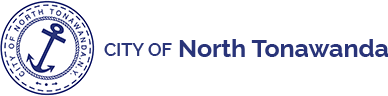 The following meeting has been scheduled for Wednesday, November 2, 2022:7:00 pm 	City Charter Revision Committee in the 2nd floor conference roomMeeting Agenda:WelcomeLou DalPortoApproval of minutes from 10/19 meetingDiscussion of items suggested by Mayor TylecDiscussion of spreadsheet from Kate WistnerSub-committeesNext steps 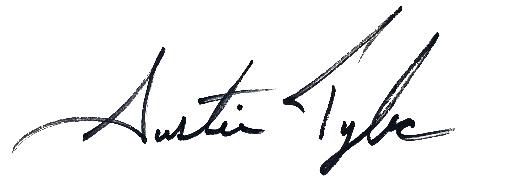 Respectfully submitted, Austin TylecMayor